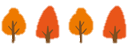 （ ふりがな ）氏　　　　名（       　　         ）（       　　         ）年 齢      歳      歳性 別男　・　女住　　　　所〒　　　－〒　　　－〒　　　－〒　　　－〒　　　－〒　　　－〒　　　－電 話 番 号－　　　　 －ＦＡＸ番号ＦＡＸ番号ＦＡＸ番号－　　　　－－　　　　－－　　　　－Ｅ メ ー ル参加者にはzoom詳細情報等を送付いたします。受取可能なメールアドレスを記載願います。参加者にはzoom詳細情報等を送付いたします。受取可能なメールアドレスを記載願います。参加者にはzoom詳細情報等を送付いたします。受取可能なメールアドレスを記載願います。参加者にはzoom詳細情報等を送付いたします。受取可能なメールアドレスを記載願います。参加者にはzoom詳細情報等を送付いたします。受取可能なメールアドレスを記載願います。参加者にはzoom詳細情報等を送付いたします。受取可能なメールアドレスを記載願います。参加者にはzoom詳細情報等を送付いたします。受取可能なメールアドレスを記載願います。※今回申込した動機について最も該当するもの１つに☑をご記入下さい。※今回申込した動機について最も該当するもの１つに☑をご記入下さい。※今回申込した動機について最も該当するもの１つに☑をご記入下さい。※今回申込した動機について最も該当するもの１つに☑をご記入下さい。※今回申込した動機について最も該当するもの１つに☑をご記入下さい。※今回申込した動機について最も該当するもの１つに☑をご記入下さい。※今回申込した動機について最も該当するもの１つに☑をご記入下さい。※今回申込した動機について最も該当するもの１つに☑をご記入下さい。１．□ 農業に興味・関心があるため。１．□ 農業に興味・関心があるため。１．□ 農業に興味・関心があるため。１．□ 農業に興味・関心があるため。１．□ 農業に興味・関心があるため。１．□ 農業に興味・関心があるため。１．□ 農業に興味・関心があるため。１．□ 農業に興味・関心があるため。２．□ 宮城県内で新規就農を検討している。（ 独立就農　／　雇用就農　／　親元就農 　）　※いずれかに○を記入下さい２．□ 宮城県内で新規就農を検討している。（ 独立就農　／　雇用就農　／　親元就農 　）　※いずれかに○を記入下さい２．□ 宮城県内で新規就農を検討している。（ 独立就農　／　雇用就農　／　親元就農 　）　※いずれかに○を記入下さい２．□ 宮城県内で新規就農を検討している。（ 独立就農　／　雇用就農　／　親元就農 　）　※いずれかに○を記入下さい２．□ 宮城県内で新規就農を検討している。（ 独立就農　／　雇用就農　／　親元就農 　）　※いずれかに○を記入下さい２．□ 宮城県内で新規就農を検討している。（ 独立就農　／　雇用就農　／　親元就農 　）　※いずれかに○を記入下さい２．□ 宮城県内で新規就農を検討している。（ 独立就農　／　雇用就農　／　親元就農 　）　※いずれかに○を記入下さい２．□ 宮城県内で新規就農を検討している。（ 独立就農　／　雇用就農　／　親元就農 　）　※いずれかに○を記入下さい３．□ 農薬不使用・化学肥料不使用栽培に興味がある。３．□ 農薬不使用・化学肥料不使用栽培に興味がある。３．□ 農薬不使用・化学肥料不使用栽培に興味がある。３．□ 農薬不使用・化学肥料不使用栽培に興味がある。３．□ 農薬不使用・化学肥料不使用栽培に興味がある。３．□ 農薬不使用・化学肥料不使用栽培に興味がある。３．□ 農薬不使用・化学肥料不使用栽培に興味がある。３．□ 農薬不使用・化学肥料不使用栽培に興味がある。４．□ 具体的（希望就農地・作目）には決まっていないが，先輩農業者の話を聞いてみたい。４．□ 具体的（希望就農地・作目）には決まっていないが，先輩農業者の話を聞いてみたい。４．□ 具体的（希望就農地・作目）には決まっていないが，先輩農業者の話を聞いてみたい。４．□ 具体的（希望就農地・作目）には決まっていないが，先輩農業者の話を聞いてみたい。４．□ 具体的（希望就農地・作目）には決まっていないが，先輩農業者の話を聞いてみたい。４．□ 具体的（希望就農地・作目）には決まっていないが，先輩農業者の話を聞いてみたい。４．□ 具体的（希望就農地・作目）には決まっていないが，先輩農業者の話を聞いてみたい。４．□ 具体的（希望就農地・作目）には決まっていないが，先輩農業者の話を聞いてみたい。５．□ その他（　　　　　   　                                                    ）５．□ その他（　　　　　   　                                                    ）５．□ その他（　　　　　   　                                                    ）５．□ その他（　　　　　   　                                                    ）５．□ その他（　　　　　   　                                                    ）５．□ その他（　　　　　   　                                                    ）５．□ その他（　　　　　   　                                                    ）５．□ その他（　　　　　   　                                                    ）